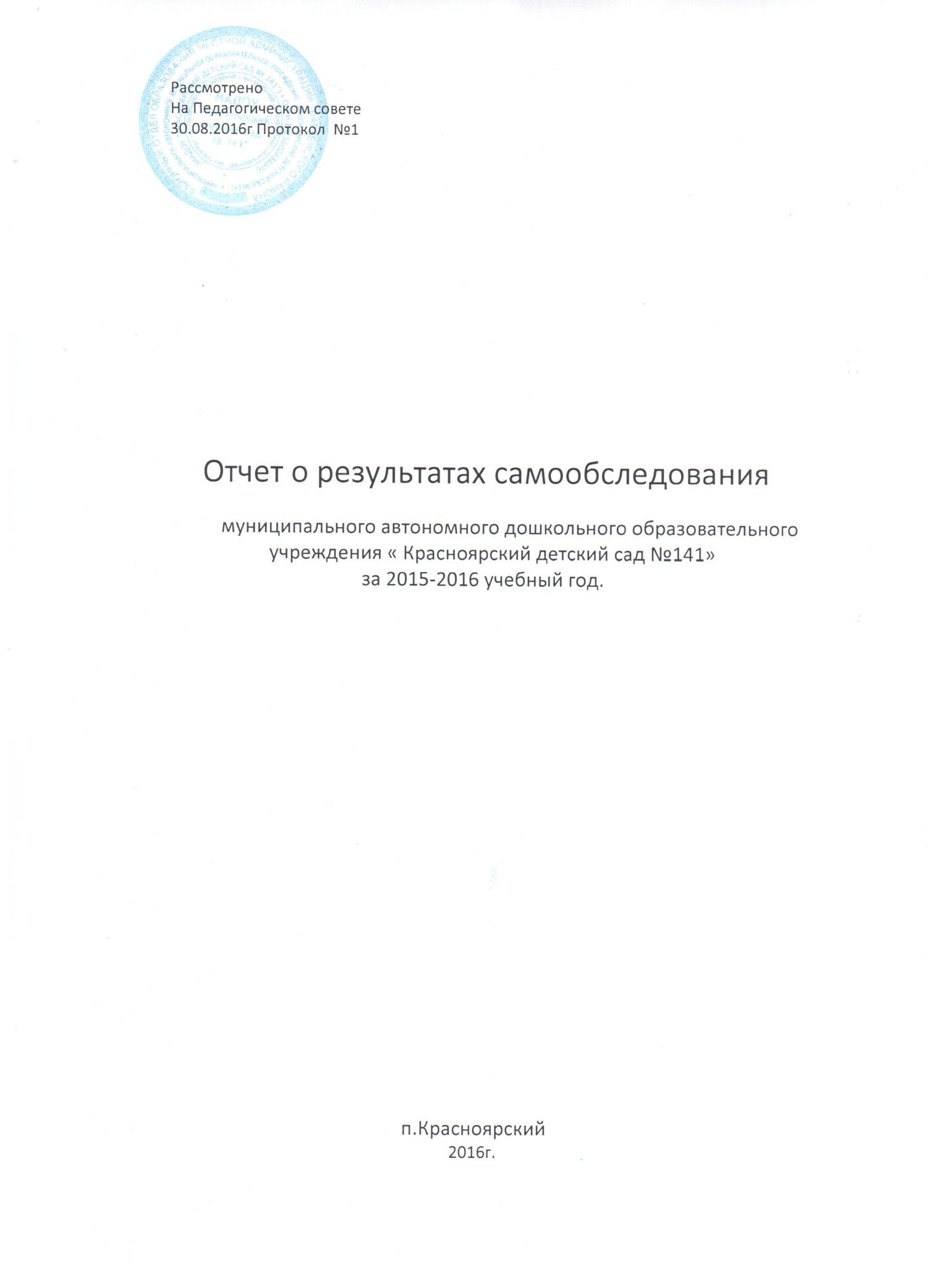 СОДЕРЖАНИЕ            I. Аналитическая часть  1. Оценка  образовательной деятельности……………………                      3  2. Оценка система управления Учреждением……………                            5  3. Организация взаимодействия семьи и Учреждения………………          7  4.Оценка организации учебного процесса………………………………… 9  5. Оценка качества кадрового обеспечения……………………………..      11  6. Оценка качества библиотечно-информационного обеспечения………  17  7. Оценка качества материально-технического обеспечения……………   18  II. Результаты анализа показателей деятельности                      …………    30Аналитическая часть Оценка образовательной деятельности МАДОУ «Красноярский  детский сад №141 » Проектная мощность 4 группы, 75 мест Юридический адрес:        462890   Оренбургская область, Кваркенский район , п.Красноярский 30б.       Телефон (35364) 32260, E-mail: krasnojrskij141@mail.ru       Сайт: krasnojrskij ucoz .ru Руководитель – Данченко Валентина ВладимировнаЛицензия на образовательную деятельность  № 2013-6  от 22.10. 2015г. Перечень основных нормативно-правовых актов, регламентирующих работу МАДОУ «Красноярский детский сад №141 »Конституция Российской Федерации;  Федеральный закон РФ "Об образовании в Российской Федерации" (273-ФЗ)  Федеральный закон РФ "О персональных данных" (152 ФЗ)  Федеральный закон от 24 июля 1998 г. № 124-ФЗ «Об основных гарантиях прав ребенка в Российской Федерации»  Приказ Министерства образования и науки Российской Федерации от 30 августа 2013 г. N 1014 «Порядок организации и осуществления образовательной деятельности по основным общеобразовательным программам - образовательным программам дошкольного образования»  Федеральный государственный образовательный стандарт дошкольного образования. Приказ Минобрнауки России от 17.10.2013 № 1155 Приказ Министерства здравоохранения и социального развития Российской Федерации от 26.08.2010 № 761н «Об утверждении Единого квалификационного справочника должностей руководителей, специалистов и служащих» Раздел «Квалификационные характеристики должностей работников образования»  Приказ Минобрнауки России от 07.04.2014 N 276 "Об утверждении Порядка проведения аттестации педагогических работников организаций, осуществляющих образовательную деятельность" Постановление Правительства РФ от 08.08.2013 N 678 "Об утверждении номенклатуры должностей педагогических работников организаций, осуществляющих образовательную деятельность, должностей руководителей образовательных организаций"  Постановление Правительства РФ от 10.07.2013 N 582 "Об утверждении Правил размещения на официальном сайте образовательной организации в информационно- телекоммуникационной сети "Интернет" и обновления информации об образовательной организации"  Постановление Главного государственного санитарного врача РФ от 15.05.2013 N 26 (с изм. от 27.08.2015) "Об утверждении СанПиН 2.4.1.3049-13 "Санитарно- эпидемиологические требования к устройству, содержанию и организации режима работы дошкольных образовательных организации»и иными законами и нормативными правовыми актами Российской Федерации,   Оренбургской области, Договором между Учреждением и родителями (законными представителями)воспитанника, посещающего Учреждение  и другими локальными актами Учреждения.МАДОУ « Красноярский детский сад №141» осуществляет образовательную деятельность на русском языке. Основными целями по направлениям деятельности образовательного учреждения являются реализация права каждого ребёнка на качественное и доступное образование, обеспечивающее равные стартовые условия для полноценного физического и психического развития детей как основы их успешного обучения в школе.  Содержание образовательного процесса, осуществляемого  МАДОУ « Красноярский детский сад №141»  определяется образовательной программой дошкольного образования, разработанной ДОУ самостоятельно на основе ФГОС, обеспечивающей развитие личности ребенка в различных видах детской деятельности. Программа основана на комплексно- тематическом принципе построения образовательного процесса; предусматривает решение программных образовательных задач в совместной деятельности взрослого и детей и самостоятельной деятельности детей не только в рамках непосредственно образовательной деятельности, но и при проведении режимных моментов в соответствии со спецификой дошкольного образования. В ДОУ реализуются современные образовательные методики дошкольного образования, используются информационные технологии, создана комплексная система планирования образовательной деятельности с учетом направленности реализуемой образовательной программы, возрастных особенностей воспитанников. Программа основана на комплексно- тематическом принципе построения образовательного процесса, предусматривает решение программных образовательных задач в совместной деятельности взрослого и детей и самостоятельной деятельности детей не только в рамках непосредственно образовательной деятельности, но и при проведении режимных моментов в соответствии со спецификой дошкольного образования. Программа составлена в соответствии с образовательными областями: «Физическое развитие», «Социально-коммуникативное развитие», «Познавательное развитие», «Художественно-эстетическое развитие», «Речевое развитие». Реализация каждого направления предполагает решение специфических задач во всех видах детской деятельности, имеющих место в режиме дня дошкольного учреждения: режимные моменты, игровая деятельность; специально организованные традиционные и интегрированные занятия; индивидуальная и подгрупповая работа; самостоятельная деятельность; опыты и экспериментирование. Учебный план МАДОУ « Красноярский детский сад №141»     составлен на основе образовательной программы дошкольного образования. Содержание Учебного плана включает совокупность образовательных областей, которые обеспечивают разностороннее развитие детей с учетом их возрастных и индивидуальных особенностей. Вывод: организация образовательного процесса в МАДОУ « Красноярский детский сад №141»    осуществляется в соответствии с нормативно-правовыми документами. Содержание образовательного процесса, осуществляемого МАДОУ « Красноярский детский сад №141»   определяется образовательной программой дошкольного образования, разработанной на основе ФГОС. Оценка системы управления Учреждения Управление в МАДОУ « Красноярский детский сад №141» строится на основе принципов единоначалия и коллегиальности и осуществляется в соответствии с законодательством Российской Федерации Управляющая системаУправляющая система состоит из двух блоков:I блок -    общественное управление:Общее собрание трудового коллектива – принимает новые редакции Устава Учреждения, заключает коллективные  договора, утверждает Правила  внутреннего трудового распорядка, вносит предложения в части материально-технического обеспечения и оснащения образовательного процесса,  мероприятий по охране и укреплению здоровья детей и работников Учреждения.Педагогический совет  - утверждает планы работы Учреждения, направления образовательной деятельности ДОУ, принимает образовательные программы, принимает решение об участии учреждения в инновационной и экспериментальной деятельности, организует распространение педагогического опыта   Педагогический совет Учреждения под председательством заведующего Учреждением: - обсуждает и рекомендует к утверждению проект годового плана работы Учреждения, образовательную программу дошкольного образования, учебный план и учебный график Учреждения; - обсуждает вопросы содержания, форм и методов образовательного процесса, планирования педагогической деятельности Учреждения; - рассматривает вопросы организации дополнительных образовательных услуг, в том числе платных; - подводит итоги деятельности Учреждения за учебный год; - рассматривает отчет о результатах самообследования Учреждения;- контролирует выполнение ранее принятых решений Педагогического совета; - заслушивает информацию, отчеты педагогических работников по вопросам образования и воспитания детей; - осуществляет контроль за соблюдением педагогическим коллективом нормативно- правовых актов, регулирующих вопросы дошкольного образования; - вносит предложения по развитию системы повышения квалификации педагогических работников, развитию их творческих инициатив; - рекомендует педагогических работников к награждению.Общее родительское собрание -  принимает решение о содействии руководству ДОУ в совершенствовании условий для осуществления образовательного процесса, охраны жизни и здоровья, гармоничного развития личности ребенка; в защите законных прав и интересов детей; в организации и проведении массовых воспитательных мероприятий, в оказании спонсорской помощи детскому саду.II блок   -    административное   управление, имеющее многоуровневую структуру:I уровень - заведующий детским садом Заведующий самостоятельно решает вопросы деятельности учреждения, не отнесённые к компетенции других органов управления (Учредителя). Управленческая деятельность заведующего обеспечивает материальные, организационные, правовые, социально-психологические условия для реализации функции управления жизнедеятельностью и образовательным процессом в МАДОУ, утверждает стратегические документы ( образовательную программу дошкольного образования, Программу развития и другие локальные акты).Объект управления заведующего - весь коллектив дошкольной образовательной организации.II уровень –  заведующий хозяйством.Курируют вопросы материально-технического обеспечения учебно-воспитательного, инновационной деятельности.Объект управления – часть коллектива согласно функциональным обязанностямIII уровень - воспитатели.Организуют учебно-воспитательный процесс, создают условия для успешного и качественного образования, воспитания и развития воспитанников, взаимодействуют с родителями воспитанников.Объект управления третьего уровня  – дети и их родители. IV уровень – обслуживающий персонал.Вывод: Управление в МАДОУ « Красноярский детский сад № 141»   осуществляется в соответствии с действующим законодательством на основе принципов единоначалия и коллегиальности. Структура и механизм управления образовательным учреждением обеспечивает его стабильное функционирование, взаимосвязь всех структурных подразделений, а также вовлеченность работников учреждения и родителей воспитанников в воспитательно- образовательный процесс.                      3.Оценка организации учебного процесса В дошкольном учреждении функционируют 4 группы:  группа раннего дошкольного возраста (с 1.6 до 3 лет)   - группа младшего дошкольного возраста (с 3 до 4 лет)-  разновозрастная группа №1    (с 4 до 6 лет)-   разновозрастная группа №2   (с 5 до 7 лет)     Режим работы: 8. 30 -17.30 осуществляется по пятидневной рабочей неделе. Группы функционируют в режиме сокращенного  дня (9- часового пребывания) График работы 8.30.00-17.30  Выходные: суббота, воскресенье, праздничные дни Форма обучения: очная Целью деятельности МАДОУ « Красноярский детский сад № 141»     является: Обеспечение качественного образования, воспитания и развития дошкольников в соответствии с ФГОС ДО в условиях социокультурного образовательного пространства и на основе гуманного и личностно- ориентированного взаимодействия детей и взрослых. В соответствии с образовательной программой, исходя из анализа деятельности, в 2015-2016 учебном году коллектив ставил и решал следующие задачи: 1. Организовать воспитательно-образовательное пространство ДОУ с учетом введения Федеральных государственных образовательных стандартов дошкольного образования.2. Создавать условия для практического освоения педагогами и родителями способов регуляции поведения и позитивной коммуникации. 3. Использовать в ДОУ проектный метод - эффективную форму совместной деятельности всех субъектов образовательного процесса. Основная образовательная программа ДОУ« Красноярский детский сад № 141»    и учебный план были приведены в соответствие с ФГОС ДО. В структуре учебного плана отражена реализация обязательной части Программы и части, формируемой участниками образовательных отношений. Образовательный процесс направлен на развитие детей в основных образовательных областях: социально-коммуникативное развитие; познавательное развитие; речевое развитие;художественно-эстетическое развитие; физическое развитие. Задачи образовательных областей реализуются в процессе непрерывной образовательной деятельности, а также в ходе режимных моментов, совместной и самостоятельной деятельности детей ежедневно в различных видах детской деятельности (общении, игре, познавательно-исследовательской, двигательной, продуктивной деятельности). Длительность непрерывной образовательной деятельности для детей от 2 до 3 лет не превышает 10 мин. Образовательная деятельность осуществляется в первую и вторую половину дня. Продолжительность непрерывной образовательной деятельности для детей: - во 2 младшей группе (от 3 до 4 лет) – не более 15 минут; - в средней группе (от 4 до 5 лет) – не более 20 минут; - в старшей группе (от 5 до 6 лет) – не более 25 минут; - в подготовительной группе (от 6 до 7 лет) – не более 30 минут. Максимально допустимый объем образовательной нагрузки в первой половине дня не превышает: - во 2 младшей группе (от 3 до 4 лет) – 30 мин; - в средней группе (от 4 до 5 лет) – 40 мин; - в старшей группе (от 5 до 6 лет) – 45 мин; - в подготовительной группе (от 6 до 7 лет) – 1, 5 часа. В середине непрерывной образовательной деятельности проводится физкультурная минутка. Перерывы между периодами непрерывной образовательной деятельности - не менее 10 минут. Образовательная деятельность с детьми старшего дошкольного возраста может осуществляться во второй половине дня после дневного сна, ее продолжительность составляет не более 25-30 минут в день. Образовательная деятельность, требующая повышенной познавательной активности и умственного напряжения детей, организуется в первую половину дня. Для профилактики утомления детей образовательная деятельность сочетается с занятиями по физическому развитию и музыкальной деятельности. Построение образовательного процесса в ДОУ« Красноярский детский сад № 141»   основывается на адекватных возрасту формах работы с детьми. Вывод: Организация образовательного процесса строится с учетом требований ФГОС ДО и СанПиН 2.4.1.3049 – 13. Характерными особенностями являются использование разнообразных форм организации образовательного процесса, создание условий для индивидуальной работы с детьми. Для организации самостоятельной деятельности детей предоставлен достаточный объем времени в режиме дня. 4.Оценка качества кадрового обеспечения Педагогический коллектив состоит из  6человек, из них:заведующий– 1 Воспитатели – 4 ,Музыкальный руководитель – 1 чел.; Одним из важнейших условий эффективности образовательного процесса является профессиональный уровень педагогического коллектива ДОУ« Красноярский детский сад № 141»     заведующий Данченко В.В. в 2015г. прошла обучение по профессиональной переподготовке      по программе «Менеджмент в образовании» в РиБИУ. Повышение педмастерства коллектива ДОУ происходит через участие педагогов в различных конкурсах, фестивалях. Итоги за отчетный период следующие:  - Всероссийская  олимпиада « ФГОС  ПРОВЕРКА» диплом за  I место выдан Холоповой О.С. ,22.05.2016г.-Международный конкурс «Лучший конспеки занятия по математике»   диплом II место, 2015г выдан Холоповой О.С.-Всероссийский  экспресс-конкурс  « Защитникам Отечества»  диплом  I место выдан Холоповой О.С12.02.2016г.Всероссийский  конкурс « Зимние фантазии»  выдан Холоповой О.С, 3 место.19.01.2016гДиплом участника во Всероссийском конкурсе « Планирование и составление ООП ДО в соответствии с ФГОС» Холопова О.С.19.05.2016Международный конкурс « Лучший конспект занятия по математике», победитель II место Холопова О.С.октябрь,2015гДиплом участника Всероссийского конкурса « Аттестация педагогов: основные правила и нормы» Данченко В.В. март,2016гВсероссийский конкурс « Умната» Блиц-олимпиада: « Дошкольное образованиев действующих нормативных актах», победитель 1 место Данченко В.В. апрель, 2016гВсероссийский конкурс « Умната» Блиц-олимпиада: « ФГОС  дошкольного образования»  действующих нормативных актах», победитель 1 место Данченко В.В. апрель, 2016гВсероссийская  олимпиада « Требования ФГОС к системе дошкольного образования», победитель 1 место, Данченко В.В. 11.05.2016гСертификат участника Всероссийского конкурса « Зимние фантазии» Даниленкова Е.А.  20.01.2016гВывод: анализ профессионального уровня педагогов позволяет сделать вывод о том, что в целом коллектив ДОУ «Красноярский детский сад №141» работоспособный, полный перспектив, объединен общими целями и задачами. В 2015-2016 г педагоги активно участвовали в конкурсном движении. Образовательный и квалификационный уровень педагогического коллектива является достаточным для проведения воспитательно-образовательной деятельности.       5. Оценка качества учебно-методического обеспечения Учебно-методическое обеспечение процесса обучения - это совокупность методических учебных материалов, используемых в процессе обучения. Образовательная деятельность в дошкольном учреждении строится на основе образовательной программы дошкольного образования. Для эффективного решения образовательных задач по пяти образовательным областям используются программы, технологии, методические пособия. Педагогические работники имеют право на бесплатное пользование следующими методическими услугами:  использование методических разработок, имеющихся в Учреждении;  методический анализ результативности образовательной деятельности по данным различных измерений качества образования;  помощь в разработке учебно-методической и иной документации, необходимой для осуществления профессиональной деятельности;   помощь в освоении и разработке инновационных программ и технологий;  участие в конференциях, проблемных и тематических семинарах, методических объединениях, творческих лабораториях, групповых и индивидуальных консультациях, педагогических чтениях, мастер-классах, методических выставках, других формах методической работы;  получение методической помощи в осуществлении экспериментальной и инновационной деятельности. Для получения методической помощи педагогический работник может обратиться к заведующему Учреждения . Педагогическим работникам по их запросам выдаются во временное пользование учебные и методические материалы, находящиеся в методическом кабинете. В МАДОУ «Красноярский детский сад №141» осуществляется подписка на периодические издания: журнал «Воспитатель ДОУ», журнал «Справочник руководителя», журнал «Ребенок в детском саду » , В методическом кабинете собрана библиотека методической литературы и периодической печати. Методическая литература классифицирована по направлениям педагогической деятельности, составлен библиографический каталог. Библиотечный фонд ежегодно пополняется периодической печатью по дошкольному образованию, методической литературой                              Методическое обеспечение образовательной области                          «Познавательное развитие»     Методическое обеспечение образовательной области «Развитие речи»Методическое обеспечение образовательной области «Социально – коммуникативное развитие»Методическое обеспечение образовательной области «Художественно – эстетическое развитие»                                      Методическое обеспечение образовательной области                                                                      «Физическое развитие» Вывод: обеспеченность учебно-методической литературой МАДОУ « Красноярский детский сад №141 » составляет 85%. Необходимо пополнять учебно-методическую базу образовательного  учреждения программно-методическим   обеспечением в соответствии с ФГОС.     6. Оценка библиотечно-информационного обеспечения В МАДОУ  « Красноярский детский сад №141»   библиотечный фонд укомплектован методическими и периодическими изданиями по всем входящим в реализуемую ДОУ основную образовательную программу модулям. Учебные издания, используемые при реализации образовательной программы дошкольного образования, определяются дошкольным учреждением, с учетом требований ФГОС ДО. Педагогическим работникам Учреждения бесплатно предоставляется в пользование на время библиотечно-информационные ресурсы. Педагогические работники Учреждения имеют право: 1) получать полную информацию о составе библиотечного фонда, информационных ресурсах и предоставляемых услугах;2) пользоваться справочно-библиографическим аппаратом библиотеки; 3) получать консультационную помощь в поиске и выборе источников информации; 4) получать во временное пользование печатные издания, аудиовизуальные документы и другие источники информации; 5) продлевать срок пользования документами; 6)получать тематические, фактографические, уточняющие и библиографические справки на основе фонда библиотеки; 7) получать консультационную помощь в работе с информацией на нетрадиционных носителях при пользовании электронным и иным оборудованием. Бесплатный доступ педагогических работников к образовательным, методическим и научным услугам Учреждения через сеть Интернет осуществляется с компьютера, установленного в методическом кабинете, а также с личных компьютеров через созданную единую электронную почту для педагогов Учреждения .Педагогическим работникам обеспечивается доступ к следующим электронным базам данных:  профессиональные базы данных;  информационные справочные системы;  поисковые системы;  электронная библиотека Учреждения В методическом кабинете имеется доступ к электронной библиотеке ДОУ, в которой сосредоточены в электронном формате печатные издания по различным образовательным областям образовательной программы дошкольного образования, перечень ресурсов, размещённых в Интернет, интересных для педагогов и родителей дошкольного образовательного учреждения. Вывод: В ДОУ создано библиотечно-информационное обеспечение. Разработан Порядок реализации права педагогических работников на бесплатное пользование библиотекой, информационными ресурсами и доступа к информационно-телекоммуникационным сетям и базам данных, учебным и методическим материалам, материально-техническим средствам обеспечения  образовательной деятельности. Библиотечно-информационное обеспечение в 2015-2016 учебном году обновлялось в соответствии с новым законодательством и актуальными потребностями участников образовательных отношений, что позволяет педагогам эффективно планировать образовательную деятельность и совершенствовать свой образовательный уровень. В дальнейшем необходимо пополнять библиотечный фонд выходящими в печати новыми пособиями и методической литературой в соответствии с современными требованиями.   7. Оценка качества материально-технической обеспечения Материально-технические условия, созданные в МАДОУ « Красноярский детский сад №141» , обеспечивают реализацию образовательной программы дошкольного образования, соответствуют санитарно-эпидемиологическим правилам и нормативам, требованиям ФГОС. ДОУ размещается за пределами санитарно-защитных зон предприятий, сооружений и иных объектов и на расстояниях, обеспечивающих нормативные уровни шума и загрязнения атмосферного воздуха для территории жилой застройки и нормативные уровни инсоляции и естественного освещения помещений и игровых площадок. Территория дошкольного образовательного учреждения по периметру ограждена забором, также по периметру посажена полоса зеленых насаждений. Учреждение имеет самостоятельный вход (выход) для детей и въезд (выезд) для автотранспорта. Имеется наружное электрическое освещение. Уровень искусственной освещенности во время пребывания детей на территории соответствует требованиям. Детский сад находится в отдельно стоящем двухэтажном здании, построенном по типовому проекту. Здание оборудовано системами холодного и горячего водоснабжения, канализацией. Отопление и вентиляция здания образовательного учреждения оборудованы в соответствии с санитарно-эпидемиологическими правилами и нормативами. Материально-технические условия, созданные в учреждении, соответствуют требованиям безопасности. В ДОУ имеется: Система видеонаблюдения (6 видеокамер, монитор). Система автоматической пожарной сигнализации. Охранная сигнализация. «Тревожная кнопка». Структурными компонентами ДОУ являются: 1. Групповые помещения - 4. 2.Музыкальный зал совмещеный  со  спортивным  залом -1 3.Медицинский блок -1 (кабинет,изолятор, процедурная, туалет) 4. кабинет заведующего 5. Кастелянная / Прачечная 6. Пищеблок  7.Складские помещения Территория детского сада включает: - 4 прогулочных участков для детей /спортивный участок ,1 огород – цветники, хозяйственная территория. Одним из факторов, влияющих на здоровье детей, является организация рационального питания в ДОУ. Организация питания в Учреждении осуществляется администрацией Учреждения в соответствии с действующими нормами питания, нормативными актами по организации питания детей дошкольного возраста, требованиями законодательства в сфере санитарного благополучия населения. Поставка продуктов питания в Учреждение осуществляется на условиях муниципального заказа.Учреждение обеспечивает гарантированное сбалансированное питание детей в соответствии с их возрастом и временем пребывания в Учреждении. В Учреждении установлено для  4 групп с 9-часовым режимом – четырехразовое питание.Контроль за качеством питания, разнообразием, витаминизацией блюд, закладкой продуктов питания, кулинарной обработкой, вкусовыми качествами пищи, санитарным состоянием пищеблока, правильностью хранения и соблюдением сроков реализации продуктов питания возлагается на административный персонал Учреждения.Питание в детском саду организовано в соответствии с СанПиН 2.4.1.3049-13 «Требования к составлению меню для организации питания детей разного возраста». Требования к устройству, оборудованию и содержанию пищеблока, к организации общественного питания, изготовлению и оборотоспособности  пищевых продуктов и продовольственного сырья соответствуют СанПиН  2.4.1.3049-13, а так же  инструкциям по охране труда при работе на пищеблоке.Проводится витаминизация 3-го блюда. Питание детей организуется в соответствии с 10-дневным меню, разработанным с учетом физиологических потребностей детей в калорийности и пищевых веществах. В ДОУ имеется картотека блюд с разработанными технологическими картами, позволяющими выдерживать все требования к приготовлению разнообразных детских блюд. В детском саду, согласно  СанПиН  2.4.1.3049-13, организован питьевой режим.Оснащенность помещений учреждения развивающей предметно-пространственной средой обеспечивает оптимальную реализацию образовательного потенциала пространства учреждения, пространства группы, пространства территории детского сада, материалов, оборудования и инвентаря для развития детей дошкольного возраста в соответствии с особенностями каждого возрастного этапа, охраны и укрепления их здоровья, учёта особенностей детей. Созданная в учреждении развивающая предметно-пространственная среда отвечает следующим характеристикам:1. Содержательная насыщенность - обеспечивается наличием в учреждении средств обучения и воспитания (в том числе технических), материалов, в том числе расходных игровых, спортивных, оздоровительного оборудования, инвентаря, соответствующих возрастным возможностям детей и содержанию программы. Организация образовательного пространства и разнообразие материалов, оборудования и инвентаря (в здании и на участке) обеспечивают: - игровую, познавательную, исследовательскую и творческую активность всех воспитанников, экспериментирование с доступными детям материалами; - двигательную активность, в том числе развитие крупной и мелкой моторики, участие в подвижных играх и соревнованиях; - эмоциональное благополучие детей во взаимодействии с предметно-пространственным окружением; - возможность самовыражения детей. 2. Трансформируемость пространства обеспечивает возможность изменений предметно- пространственной среды в зависимости от образовательной ситуации, в том числе от меняющихся интересов и возможностей детей. 3. Полифункциональность материалов обеспечивает возможность разнообразного использования составляющих предметной среды, в том числе детской мебели, матов, мягких модулей, ширм и т.д. Кроме того, в каждой группе присутствуют предметы, не обладающие жёстко закреплённым способом употребления, в том числе природные материалы, пригодные для использования в разных видах детской активности (в качестве предметов- заместителей в детской игре). 4. Вариативность среды обеспечивается наличием различных пространств в детском саду и в группах (для игры, конструирования, уединения и пр.), а также разнообразных материалов, игр, игрушек и оборудования, обеспечивающих свободный выбор детей. Игровой материал периодически сменяется, дополняется новыми предметами, стимулирующих игровую, двигательную, познавательную и исследовательскую активность детей. 5. Доступность среды определяет возможность свободного доступа для воспитанников всех помещений, где осуществляется образовательная деятельность; свободного доступа детей к играм, игрушкам, материалам, пособиям, обеспечивающим все основные виды детской 17 активности. Необходимым условием является исправность и сохранность материалов и оборудования. 6. Безопасность предметно-пространственной среды определяется соответствием всех её элементов требованиям по обеспечению надёжности и безопасности их использования.   Материально-техническое обеспечение развивающей среды ДОУВ результате анализа показателей деятельности МАДОУ «Красноярский детский сад №141»  можно сделать следующие выводы:  Образовательную программу дошкольного образования МАДОУ «Красноярский детский  сад   №141»   осваивают максимальную реализацию образовательного потенциала пространства и материалов, оборудования и инвентаря для развития детей в соответствии с их возрастными и индивидуальными особенностями. Несмотря на это необходимо пополнять предметно- развивающую среду ДОУ современным оборудованием и материалами. Продолжать оснащение образовательного пространства техническими средствами обученияII. Результаты анализа показателей деятельностиМАДОУ «Красноярский  детский сад №141»В результате анализа показателей деятельности МАДОУ « Красноярский    детский сад №141»  можно сделать следующие выводы:  Образовательную программу дошкольного образования МАДОУ «Красноярский   детский сад №141 »  осваивают 82 воспитанника, из них 16 воспитанников до 3-х лет, 66 воспитанников возрасте с 3-х до 7 лет. 82 воспитанника(100%), получают услуги присмотра и ухода.  МАДОУ «Красноярский   детский сад    №141» функционирует в режиме сокращенного  дня (9 часов).  82  воспитанника (100%) посещают ДОУ в режиме сокращенного  дня (9 часов).  Средний показатель пропущенных дней при посещении дошкольной образовательной организации по болезни на одного воспитанника составляет 16,5 дня. Это на 1,1 меньше показателей предыдущего года. Снижение 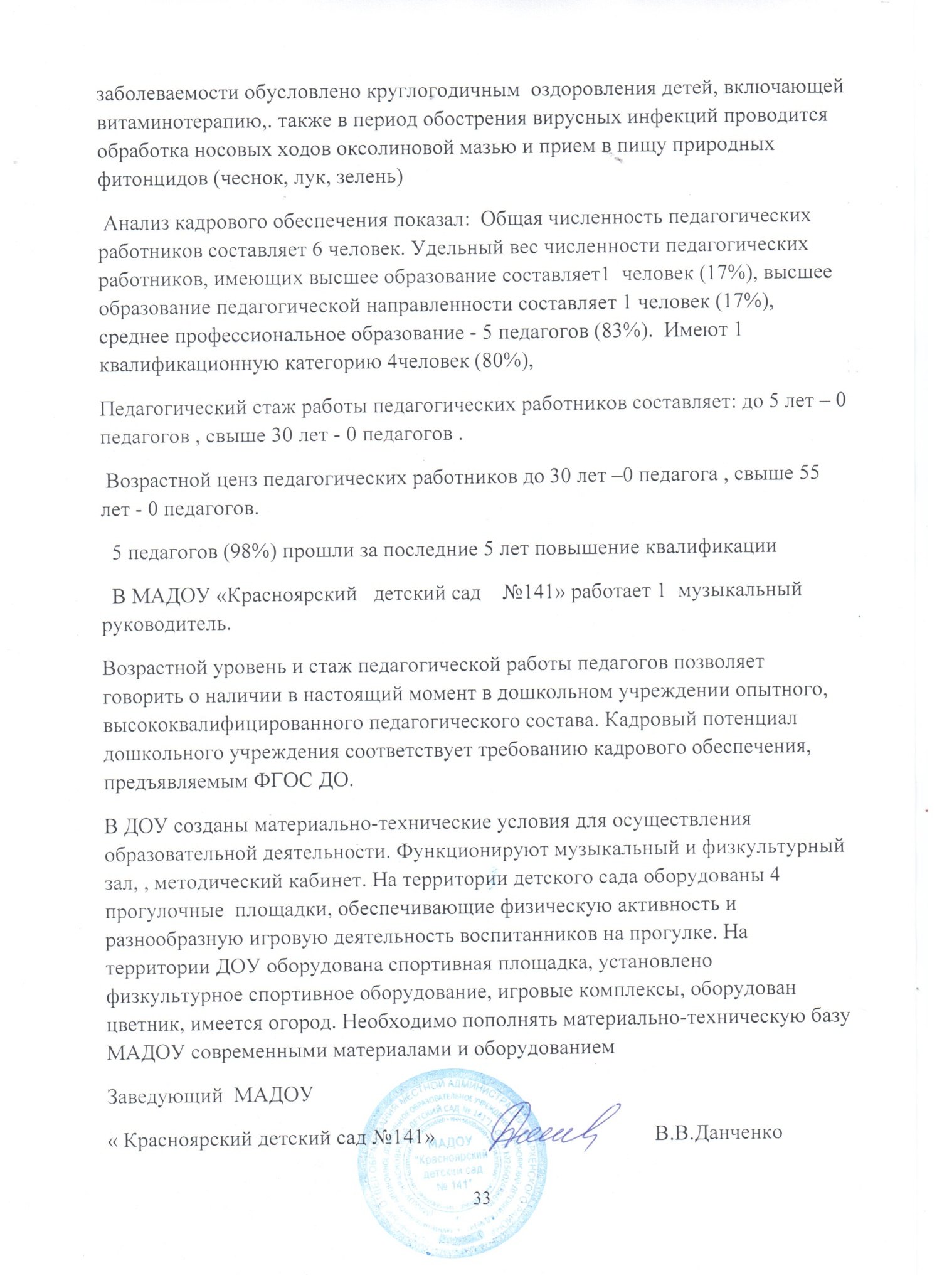 № п/пФамилия, имя, отчество ( при наличии) работниковЗанимаемая должностьУровень образованияСпециальностьДанные о повышении квалификации и (или) профессиональной переподготовке (при наличии)Общий стаж работыСтаж работы по специальности1Данченко Валентина  ВладимировнаЗаведующийВысшее. ОГПИУчитель начальных классовФГБОУ ВПО ОГУ, 2014 г.20102Базанова Татьяна ВладимировнаВоспитательСреднее-специальное.Лукояновское пед.  училище.Учитель начальных классовФГБОУ ВПО ОГУ, 2014 г.19163Буканова  Айжан  ИнсибаевнаВоспитатель Среднее-специальноеОрский пед. колледжВоспитатель ФГБОУ ВПО ОГУ, 2014 г.25174Даниленкова  Екатерина АлександровнаВоспитательСреднее-специальное.Оренбургское пед. училищеВоспитательФГБОУ ВПО ОГУ, 2014 г.14145Холопова Олеся СергеевнаВоспитательСреднее-специальное.Московский пед. колледж №7ВоспитательФГБОУ ВПО ОГУ, 2014 г.666Стативкин Владимир ИвановичМузыкальный руководительСреднее-специальноеОренбургское областное училище культурыКультурно-просветительская работа2824И.А.Помораева., В.А.ПозинаЗанятия по элементарным математическим представлениям группе детского сада. / М, Мозаика – Синтез, 2009.Е.В.КолесниковаМатематика для детей -67 лет.Методическое пособие, М.:, 2013А.В. АджиКонспекты интегрированных занятий в детском саду. Воронеж,2006В.П.НовиковаМатематика в детском саду./ М.: Мозаика-Синтез, 2009Н.А.КарпухинаКонспекты занятий во второй младшей группе детского сада. Воронеж, 2009 Ф.Х.НикулинаФормирование познавательной сферы у детей 5-7 лет, Волгоград,2012Е.Е.КрашеннинниковРазвитие познавательных сиособностейО.В.ДыбинаОзнакомление с предметным и социальным окружением 5-6 лет,4-5лет,3-4годаО.А.СоломенниковаФГОС Ознакомление с природой в детском саду 2-3года.,4-5 летО.В.ДыбинаОзнакомление с предметным и социальным окружением подготовительная группаИ.А.Помораева., В.А.ПозинаФормированиеэлементарных математических представлений 3-4года,,4-5лет,,5-6.,6-7 лет.ФГОС Познавательно-исследовательская деятельность (4-7 лет)Веракса Н.Е. ВераксаА.Н.Проектная деятельность. авторнаименование                                           Тематический модуль «Развитие речи»                                           Тематический модуль «Развитие речи»Л.Е.КыласоваРазвитие речи. .Конспекты занятий с детьми старшего дошкольного возраста, Волгоград, 2011О.М. Ельцова «Подготовка дошкольников к обучению  грамоте» Волгоград, 2009Ушакова О. С.Развитие речи и творчества дошкольников (игры, упражнения, конспекты занятий). М.: ТЦ «Сфера», 2004.   Арушанова А.Г.Формирование грамматического строя речи. М.: «Мозаика – Синтез», 2008.Арушанова А.Г.Развитие диалогического общения. М.: «Мозаика – Синтез», 2008. Гербова В.В.Развитие речи в детском саду. – М.: Мозаика-Синтез,2006.Гербова В.В.Занятия по развитию речи в группах детского сада. – М.: Мозаика-Синтез,2009.Гербова В.В.Развитие речи в детском садуГризик Т.И. Говорм правильно.Беседуем и рассказываем.Пособие для детей.Гризик Т.И.Говорм правильно.Рассказываем и сочиняем. .Пособие для детей.Гризик Т.И.Говорм правильно.Слушаем и беседуем .Пособие для детей.3-4 года.Тематический модуль «Художественная литература»Тематический модуль «Художественная литература»Аджи А.В.Конспекты интегрированных занятий в средней группе детского сада. Ознакомление с художественной литературой. Развитие речи. Обучение грамоте. – Воронеж: ТЦ Учитель, 2008.Карпухина Н.А.Конспекты занятий во 2 младшей группе детского сада. Развитие речи и знакомство с художественной литературой. Воронеж: «ЧП Лакоценин С.С.», 2007.авторнаименованиеТематический модуль «Безопасность»Тематический модуль «Безопасность»Хавилов В.А.Дорожная азбука для «дошколят». – Оренбург: Орен – Знак, 2006.Хавилов В.А.Правила дорожного движения – для всей семьи. – Оренбург: Орен – Знак, 2002.Исаев В.Г, Коротков С.А.Учим детей обращаться с огнем. – Оренбург: Южный Урал, 2007.Прилепко Е.Ф.Пожарная безопасность для дошкольников. – М.: Скрипторий, 2008.Шорыгина Т.А.Беседы о правилах пожарной безопасности. М.: Сфера, 2008.Белая К.Ю.ФГОС Формирование основ безопасности                       Тематический модуль «Социализация»                       Тематический модуль «Социализация»Алябьева Е. А.Нравственно-этические беседы и игры с дошкольниками. М.: «Сфера», 2004.Алешина Н. В.Ознакомление дошкольников с окружающим и социальной действительностью. М.: «ЭлизеТрейдинг», 2003.Алешина Н.В.Патриотическое воспитание дошкольников. – М.: «УЦ Перспектива», 2008.Безруких М. Н.Развитие социальной уверенности у дошкольников. От 3 до 7 лет. Пособие для воспитателей. М.: «Владос», 2002.Зеленова Н.Г., Осипова Л.Е.Мы живем в России.- М.: «Скрипторий2003», 2008.Шоригина Т.А.Родные сказки. Нравственно-патриотическое воспитание. – М.: «Прометей; Книголюб», 2003.Тематический модуль «Труд»Тематический модуль «Труд»Потапова Т.В.Беседы о профессиях с детьми 4-7 лет. М.: «Сфера», 2008.Комарова Т.С., Куцакова Л.В.Трудовое воспитание в детском саду. – М.: Мозаика-Синтез,2006.Куцакова Л.В.Нравственно-трудовое воспитание в детском саду. – М.: Мозаика-Синтез,2007.Куцакова Л.В.Конструирование и ручной труд в детском саду.Куцакова Л.В.Конструирование из строительного материала 4-5 летКуцакова Л.В.ФГОС Трудовое воспитание в детском садуавторнаименованиеТематический модуль «Художественное творчество»Тематический модуль «Художественное творчество»Н.А. ГоряеваМаленький художник для детей 3-4 года М.: Просвещение, 2011Н.А. ГоряеваМаленький художник для детей 4-5 лет,М.: Просвещение, 2011З.Т.КомароваДетское художественное творчество. -  Москва, 2008Т. С. КомароваИзобразительная деятельность в детском саду. Программа и методические  рекомендации для детей 2-7 лет / М-2007Т.С.КомароваЗанятия по изодеятельности. / М., 2003Г.Г.ГригорьеваИзобразительная деятельность дошкольников. –Москва,2002Т.H. ДороноваПрирода, искусство и изо деятельностидетей. / М.: Просвещение, 2004Т.Г.КазаковаЗанятия с детьми по изодеятельности./ М., 2005Е.А. ЯнушкоЛепка с детьми раннего возраста / М.: 2009Н.Б.ХалезоваДекоративная лепка в детском саду. – Москва, 20053.А.БогатееваАппликация по мотивам народного орнамента. / М.: Просвещение, 2004Тематический модуль «Театральная деятельность»Тематический модуль «Театральная деятельность»Артемова Л. В.Театрализованные игры дошкольников. М.: «Просвещение», 2005.Картушина М.Ю. Забавы для малышей. Театрализованныеразвлечения для детей 2-3 лет. М.: «Сфера», 2007.Петрова Т.И., Сергеева Е.Л. Театрализованные игры в детском саду. М.: Школьная Пресса», 2000.Тематический модуль «Музыка»Тематический модуль «Музыка»Вакуленко Ю.А.Семейные праздники. Волгоград: «Учитель», 2007.О.Н.АрсеневскаяСистема музыкально – оздоровительной работы в детском саду.-Волгоград, 2013 Зацепина М.Б. Музыкальное воспитание в детском саду. – М.: Мозаика-Синтез,2005.Лапшина Г.А.Праздники в детском саду. Волгоград, 2013Е.Р.ЛедяйкинаПраздники для современных малышей. – Ярославль,2004авторнаименованиеФормирование начальных представлений о здоровом образе жизниФормирование начальных представлений о здоровом образе жизниВ.Т.КудрявцевРазвивающая педагогика оздоровления./ М.: Линка-Пресс, 2005.Г.К.ЗайцевТвое здоровье. / СПб.: Детство-Пресс, 2006Е.Н.ВавиловаРазвивайте у дошкольников ловкость, силу. / М.: Просвещение, 2004Физическая культураФизическая культура	Л.И.ПензулаеваФизкультурные занятия в детском саду, Москва 2011.Е.Ф. Желобкович Физкультурные занятия в детском саду.- Москва 2010 г.Громова О. Е. Спортивные игры для детей «Сфера», Москва, 2003г.Л.И.КудрявцеваРазвивающая педагогика оздоровленияМ.М.БорисоваМалоподвижные игры и игровые упражненияЛ.И.ПензулаеваФизическая культура в детском садуЭ.Я.СтепаненковаСборник подвижных игр.Помещение ДОУОснащениеПримечаниеТерритория ДОУТерритория ДОУТерритория ДОУИгровыеучасткиДорожки двигательной активности для спортивных, подвижных игр на участке;-природоведческая деятельности(имеется огород, есть цветники);-песочницы -4, теневые навесы-4, малые формы для сюжетно-ролевых игр (домики 2 шт.), лазы,горки, лестницы, лабиринты, турники, качелиТребуется пополнение игрового оборудования на детских участках                                    Специализированные помещения                                    Специализированные помещения                                    Специализированные помещенияФизкультурный  и музыкальный залыСпортивное оборудование: для прыжков, лазания, метания (гимнастическая стенка, скамейки гимнастические,  обручи, палки гимнастические, шнуры -15 (50см ); 5 (70см); веревка 5 м -2 шт., мешочки с песком, мячи диаметром 20 см; диаметром 15 см ; диаметром 10 см , гантели  (по 50 гр., по 500 гр.), кольцеброссы, бадминтон,стойка для прыжков  в высоту) -корригирующие мячи большие; маленькие -мягкий модуль, Атрибуты для проведения утренней гимнастики иподвижных игр: маски, флажки, ленточки, платочки,кубики и т.дТребуется пополнение спортивного оборудования в соответствии с ФГОС ( еще 1 мягкий спортивный модуль, новые скамьи), приобретение музыкального центра, оборудования для профилактики опорно-двигательного аппарата (массажеры для стоп,  оборудования для обучения детей элементам спортивных игр (лыжи, велосипеды, круги здоровья), детские тренажеры.- детские музыкальные инструменты (бубны, маракасы, колокольчики, металлофоны, ксилофоны, погремушки и др.)- музыкально -дидактические игры и пособия (альбомы, портреты композиторов,  аудиозапись и др.) - методическая  литератураМузыкальное оборудование: пианино, музыкальныйцентр, кукольный театр, маски и костюмы для инсценировок,ширма, нотный и демонстрационный материал,методическая литература, конспекты праздников иразвлечений, аудиокассеты и DVD диски.Методическая литература, пособия,картотека игр, считалок, занятий, конспекты спортивных мероприятий. Рабочая документация.Требуется обновление детских музыкальных инструментов, музыкально-дидактических игр и пособий (портреты композиторов,  картины русских художников по временам года, на развитие звуковысотного слуха, видеоматериал для демонстрации различных жанров музыкального искусства), детские костюмы и игрушки для театрализованной деятельности.  Методический кабинетАудио-, видео пособия: Видео презентации к различным календарным праздникам для детей разновозрастных групп, видео материал по правилам дорожной для дошкольников, сборник музыкальных композиций для занятий по физкультуре, подборка музыкальных произведения для проведения флешмоб, музыкальные композиции для прослушивания (классика). Методический кабинет Методический кабинетКартинный и иллюстративный материал: по обучению рассказыванию и ознакомлению с окружающим («Домашние животные и их детеныши», «Ознакомление с окружающим. Развитие речи», «Дикие животные», (бытовая техника, посуда, продукты питания,сельхоз хозяйственные машины, профессии, зимой на прогулке, дети в быту, «Времена года», «Мы дежурим», «На стройке», «В уголке природы», «Животные», Требует обновления и пополнения наглядно-иллюстративного материала в соответствии с ФГОС и примерной образовательной программой: предметными картинами по основным лексическим темам (транспорт, профессии, семья и т.п.), нравственного содержания, для патриотического воспитания, формирования основ безопасности жизнедеятельности, формирования связного монологического высказывания Методический кабинетДидактические материалы, пособия:по обследованию речи детей.  Диагностический материал (инструментарий, методика и критерии оценки) по психолого–педагогической диагностики развития детей раннего и дошкольного возраста. ( с приложением альбома «Наглядный материал для обследования детей»/ Е.А.Стребелева. –М., «Просвещение», 2005 г. Предметно-развивающая среда  детского сада, Москва, 2102 Формирование познавательной сферы у детей 5-7 лет, Волгоград, 2012  Е.А.Румянцева Проекты в ДОУ: Практика обучения детей 3-7лет Волгоград,2015 В.С.Володина Альбом по развитию речи- М.. РОСМЭН, 2004Т.П.Бессонова, О.Е.ГрибоваТребуется пополнение материалами для мониторинга индивидуального  развития  личности.  КоридорИнформационные стенды для родителей и педагогов, содержащие информацию: о направлениях деятельности ДОУ, дополнительном образовании в детском саду, копии правоустанавливающих документов и порядок приема воспитанников в ДОУ; деятельность профсоюзной организации и информацию по пожарной безопасности учреждения и гражданской обороны; методические рекомендации для родителей.Информационные стенды, отражающие деятельность детей: выставки детских работ.Приемная-Информационный уголок-Выносной материал для организации самостоятельной деятельности детей на прогулке-Выставки детского творчества, продукты совместного творчества родителей и детей                                       Групповая комната                                       Групповая комнатаПознавательное развитиеОбразовательная область ФЭМПСенсорно-моторное развитиеЭто центр в большей степени предназначен для малышей – внем собраны пособия, игры, книги, материалы, позволяющее развивать представления детей о различных цветах и оттенках, формах, величинах предметов, шершавости – гладкости их поверхности, о звуках – их высоте, громкости и т.д. Имеются материалы для развития мелкой моторики (шнуровки, застежки, липучки и др.),  мозаики крупные, средние и мелкие,  коробочки-вкладыши, пирамидки разного размера, мягкие пазлы, настольно-печатные игры.В группах  раннего возраста-младшего возраста,Матрешки,  разные виды пирамид, некомплектные конструкторы, мягкие модули, кубики.Мелкая и крупная мозаика.Дидактический стол, пирамидки, различных цветов гаммы, различной формы и разнообразной фактуры, шнуровки, разнообразные вкладыши, дидактические игры, крупная мозаика, объемные вкладыши из 5-10 элементов, сборные игрушки, пирамидки (из 6-10 элементов, игры с элементами моделирования и замещения, лото, парные картинки и другие настольно-печатные игры; комплект геометрических фигур, предметов различной геометрической формы, счетный материал; матрешки, доски-вкладыши, рамки-вкладыши, разрезные предметные картинки, разделенные на 2-4 части (по вертикали и горизонтали). Полотно с изображением дорог, средний транспорт; макеты домов, деревьев, светофор. Материалы по развитию речи и познавательной деятельности. Наборы картинок для группировки: «домашние животные», «дикие животные», «животные с детенышами», «птицы», и т.д., предметы обихода, игры с прищепками.Центр Строительный» (конструктивный) Центр познавательноеразвитиеЦентр природыЦентр экспериментированияЦентр экологииДля конструирования: конструкторы типа “Лего” крупные и мелкие, кубики различных размеров, строительные наборы разного размера, содержащие элементы для конструирования архитектурных форм.Для математического и логического развития: дидактические игры на ознакомление с понятиями времени, количества, числа, размера, на развитие логики и аналитико-синтетического мышления, игры на развитие классификации, счетный и сенсорный материал, пирамидки и вкладыши, пособия  «Сложи узор», «Собери картинку» и т.д..Для ознакомления с природой: комнатные растения, алгоритмы ухода за ними, лейки, инвентарь для ухода за комнатными растениями, а также: дидактические игры о домашних и диких животных, среде их обитания, временах года и природных явлениях;Для экспериментирования: перышки, бумага различных видов, металл, дерево, песок, глина, пипетки, линейки, нитки, краски, бусины, мерные емкости, стаканчики, контейнеры, лупы; алгоритмы проведения опытов;Центр «Экологии» фартуки и нарукавники, палочки для рыхления, металлические детские грабли и лопаты,  лейки , комнатный мини – огород, дидактические игры, серии картин типа « Времена года», «Животный и растительный мир», коллекции природного материала, муляжей овощей и фруктов, насекомых , календарь природы и погоды.Социально-коммуникативное развитиеЦентр сюжетно-ролевых игрИмеется необходимое оборудование для игр в «Моя семья» – мебель, посуда, куклы, кукольная одежда, предметы быта. Для сюжетно-ролевых игр «Аптека», «Магазин», «Парикмахерская» подобраны тематические коллекции игрушек, необходимые атрибуты. Часть атрибутов для игр расположена на передвижных этажерках, которые имеют несколько назначений. Атрибуты игры «Аптека», используются для игры «Больница», атрибуты игры «Магазин», используются для игры «Кафе» и тд. Центрнравственно-патриотическйВ «Нравственно-патриотическом» центрепомещена  государственная символика родного посёлка,Оренбургской области и России. В нем находятся пособия, отражающие многонациональность нашей Родины, иллюстрационный материал по ознакомлению детей с климатическими зонами России т. д. Оформлен уголок родного края, в котором дети могут познакомиться с традициями, культурой и бытом жителей Кваркенского района. В уголок родного края входит  художественная литература по краеведению, оформлен  альбом  «Мой поселок», «Моя семья»,  и дрУголок дежурстваСтенд дежурных,фартуки, косынки,колпаки.Центр «Безопасности»Центр «Безопасности» отражает безопасность дома, на улице (ПДД) и пожарную безопасность. Он оснащён необходимыми атрибутами, игрушками, дидактическими играми. Хорошим дидактическим пособием служит специально оборудованный столик с разметкой улиц и дорог, и дополнительным набором мелкого строительного материала и дорожных знаков. Я думаю, что создание центра безопасности в группе помогает детям в ознакомление с правилами и нормами безопасного поведения, и формированию ценностей здорового образа жизни.Речевое развитиеКнижный центрВ нем собраны небольшие библиотеки: книги для чтения детям и самостоятельного чтения читающих детей, иллюстрации к произведениям, тематические альбомы, речевой материал, речевые игры, журналы. Здесь размещаются альбомы с семейными фотографиями детей группы, фотовыставки, способствующие развитию различных эстетических представлений детей, а также детские рисунки-иллюстрации, творческие работы различных жанров.В центре  «Грамотности»В центре  «Грамотности» дидактические игры по развитию речи, серии картин и иллюстраций, наборы парных картинок на соотнесение, разрезные сюжетные картинки, алфавит,разрезная азбука, доскаФизическое развитиецентр «Если хочешь быть здоров!»Центр «Если хочешь быть здоров!» Атрибуты игры «Аптека»,  «Больница», наглядная информация,стенды.Центрфизического развитияМячи, обручи, мягкие модули, кегли, дуги, скакалки, массажные мячики, массажные дорожки. Ленты, мячики, скакалки,  кольцебросы, кегли, флажки, массажные дорожки, атрибуты для подвижных игр;Художественно-эстетическое развитиеБумага разных размеров и форм; картон белый и цветной; наклейки; ножницы; карандаши, восковые мелки, гуашь, краски, кисти; стаканчики для воды; пластилин; трафареты; раскраски; альбомы с произведениями разных жанров для рассматривания; дидактические игры по ознакомлению с различными жанрами живописи, направлениями архитектуры, видами народных промыслов, изделия народных промыслов и народные игрушки;алгоритмы и схемы поэтапной лепки и поэтапного рисования; репродукции живописи (пейзажи, натюрморты, портреты), предметы- результаты детского творчества.Центртворческой деятельностиБумага разных размеров и форм; картон белый и цветной; наклейки; ножницы; карандаши, восковые мелки, гуашь, краски, кисти; стаканчики для воды; пластилин; трафареты; раскраски; альбомы с произведениями разных жанров для рассматривания; дидактические игры по ознакомлению с различными жанрами живописи, направлениями архитектуры, видами народных промыслов, изделия народных промыслов и народные игрушки;алгоритмы и схемы поэтапной лепки и поэтапного рисования; репродукции живописи (пейзажи, натюрморты, портреты), предметы- результаты детского творчества.           Центрмузыкально-театрализованной деятельностиЦентр Строительный(конструктивный) Музыкальные инструменты (металлофон, погремушки, маракасы, бубенчики, барабан, дудки); портреты композиторов; комплект дисков с фоновой музыкой (активизирующая, успокаивающая, музыка для рефлексии и т.д.); комплект дисков для слушания с тематическим репертуаром согласно тематическому планированию.Различные виды детских театров (пальчиковый, перчаточный, конусный, би-ба-бо, театр на фланелеграфе); ширма; маски; костюмы и атрибуты для ряжения; дидактические игры  на развитие речи, словотворчества.Центр строительный» (конструктивный) деревянные, мягкие, пластмассовые конструкторы (большие и маленькие) с разнообразными способами крепления деталей; строительные наборы с деталями разных форм и размеров; маленькие игрушечные персонажи (котята, собачки и др., машинки, для обыгрывания).«Уголок уединения».Спокойная зона- это часть групповой комнаты, где дети могут отдохнуть, смотреть книги, поиграть в развивающие игры самостоятельно.Центр уединения - это место, где ребёнок может посидеть, подумать, помечтать, вспомнить приятные ощущения, общение с близкими и родными людьми, что-то рассмотреть, что-то приятное и полезное послушать, подействовать с какими-то предметами, игрушками, пообщаться со взрослым или сверстником. Здесь находится диванчик с мягкими игрушками и подушками.   «Уголок уединения».Мягкие подушечки, игрушки, карандаши, альбом.N п/пПоказателиЕдиница измерения1.Образовательная деятельность1.1Общая численность воспитанников, осваивающих образовательную программу дошкольного образования, в том числе:82 человек1.1.1В режиме полного дня (8 - 12 часов)82 человека1.1.2В режиме кратковременного пребывания (3 - 5 часов)0 человек1.1.3В семейной дошкольной группе0 человек1.1.4В форме семейного образования с психолого-педагогическим сопровождением на базе дошкольной образовательной организации0человек1.2Общая численность воспитанников в возрасте до 3 лет16человек1.3Общая численность воспитанников в возрасте от 3 до 8 лет66 человек1.4Численность/удельный вес численности воспитанников в общей численности воспитанников, получающих услуги присмотра и ухода:0 1.4.1В режиме полного дня (8 - 12 часов)01.4.2В режиме продленного дня (12 - 14 часов)01.4.3В режиме круглосуточного пребывания01.5Численность/удельный вес численности воспитанников с ограниченными возможностями здоровья в общей численности воспитанников, получающих услуги:01.5.1По коррекции недостатков в физическом и (или) психическом развитии01.5.2По освоению образовательной программы дошкольного образования01.5.3По присмотру и уходу01.6Средний показатель пропущенных дней при посещении дошкольной образовательной организации по болезни на одного воспитанника16,51.7Общая численность педагогических работников, в том числе:5 человека1.7.1Численность/удельный вес численности педагогических работников, имеющих высшее образование1 человек1.7.2Численность/удельный вес численности педагогических работников, имеющих высшее образование педагогической направленности (профиля)17%1.7.3Численность/удельный вес численности педагогических работников, имеющих среднее профессиональное образование5 человек1.7.4Численность/удельный вес численности педагогических работников, имеющих среднее профессиональное образование педагогической направленности (профиля)83%1.8Численность/удельный вес численности педагогических работников, которым по результатам аттестации присвоена квалификационная категория, в общей численности педагогических работников, в том числе:4человек 1.8.1Высшая1.8.2Первая4человека1.9Численность/удельный вес численности педагогических работников в общей численности педагогических работников, педагогический стаж работы которых составляет:человек/%1.9.1До 5 лет1.9.2Свыше 30 лет1.10Численность/удельный вес численности педагогических работников в общей численности педагогических работников в возрасте до 30 лет01.11Численность/удельный вес численности педагогических работников в общей численности педагогических работников в возрасте от 55 лет01.12Численность/удельный вес численности педагогических и административно-хозяйственных работников, прошедших за последние 5 лет повышение квалификации/профессиональную переподготовку по профилю педагогической деятельности или иной осуществляемой в образовательной организации деятельности, в общей численности педагогических и административно-хозяйственных работников11.13Численность/удельный вес численности педагогических и административно-хозяйственных работников, прошедших повышение квалификации по применению в образовательном процессе федеральных государственных образовательных стандартов в общей численности педагогических и административно-хозяйственных работников5человек1.14Соотношение "педагогический работник/воспитанник" в дошкольной образовательной организации5 человек/ 82 человек1.15Наличие в образовательной организации следующих педагогических работников:1.15.1Музыкального руководителяда1.15.2Инструктора по физической культуренет1.15.3Учителя-логопеданет1.15.4Логопеданет1.15.5Учителя-дефектологанет1.15.6Педагога-психологанет2.Инфраструктура2.1Общая площадь помещений, в которых осуществляется образовательная деятельность, в расчете на одного воспитанника2,5 м 22.2Площадь помещений для организации дополнительных видов деятельности воспитанниковнет2.3Наличие физкультурного залада2.4Наличие музыкального залада2.5Наличие прогулочных площадок, обеспечивающих физическую активность и разнообразную игровую деятельность воспитанников на прогулкеда